تطور الرقم الاستدلالي للأثمان عند الاستهلاك(أساس 100:2017) بمدينة الرباطEvolution de l’Indice des Prix à la Consommation (Base 100 :2017) à la ville de Rabatمــاي 2021Mai 2021L’INDICE DES PRIX À LA CONSOMMATION (IPC) DUMOIS DE MAI  2021 A RABATL’indice des prix à la consommation (base 100 : 2017) a atteint,  au cours du mois de mai 2021 dans la ville de Rabat, le niveau 104,1 contre 103,9 au mois précédent, enregistrant ainsi une hausse de 0,2% contre une augmentation de 0,3%  au niveau National. Cette variation est le résultat de la hausse de 0,5%  de l’indice des produits alimentaires et de la stagnation de l’indice des produits non alimentaires.La hausse de l’indice des produits alimentaires est due essentiellement à l’augmentation de l’indice des « Produits alimentaires et boissons non alcoolisées » de 0,5% et à la stagnation de celui des « Boissons alcoolisées et tabac ».Les hausses des produits alimentaires observées entre avril et mai 2021 concernent essentiellement les «Poissons et fruits de mer» avec 8,2% et les «Viandes»  avec 2,2%. Par contre, les prix ont diminué de 1,2% pour les «Fruits», de 0,9% pour les «Légumes» et de 0,1% pour le «Sucre, Confiture, Miel, Chocolat et Confiserie ». Pour les produits non alimentaires, la stagnation de son indice résulte principalement de la hausse des prix des « Articles d’habillement et chaussures » et  des « Meubles, Articles de ménage et entretien courant du foyer » de 0,3% et de ceux des «Logement, eau, gaz, électricité et autres combustibles » de 0,1% d’une part, et à la baisse des prix des «Transports», des « Loisirs et culture » et des « Restaurants et hôtels » respectivement, de 0,3% , 0,2% et 0,1% d’autre part. Quant à la variation mensuelle au niveau des villes, les hausses les plus importantes de l’IPC ont été enregistrées à Beni-Mellal avec 1,3%, à Safi avec 0,9%, à Settat et Errachidia avec 0,8%, à Marrakech avec 0,6%, à Tétouan et Al-hoceima avec 0,5% et à Casablanca et Laâyoune avec 0,3%. En revanche, des baisses ont été enregistrées à Fès avec 0,7% , à Dakhla avec 0,2% et à Guelmim avec 0,1%.Comparé au même mois  de l’année précédente, l’indice des prix à la consommation de la ville de  Rabat a enregistré une hausse de 2,2% au cours du mois de mai 2021 -contre une augmentation de 1,9% au niveau National- conséquence de la hausse de l’indice des produits alimentaires de 2,0% et de celui des produits non alimentaires de 2,5%. Pour les produits non alimentaires, les variations vont d’une baisse de 6,6% pour les «Loisirs et culture » à une hausse de 17,6% pour la «Communication».الرقم الاستدلالي للأثمان عند الاستهلاك لشهر ماي 2021بمدينة الرباطبلغ مستوى الرقم الاستدلالي للأثمان عند الاستهلاك (أساس 100: 2017) خلال شهر ماي 2021 بمدينة الرباط 104,1 مقابل  103,9 خلال الشهر السابق، مسجلا بذلك  ارتفاعا قدره 0,2 % مقابل 0,3 % على المستوى الوطني. و قد نتج هذا الارتفاع عن تزايد الرقم الاستدلالي للمواد الغذائية ب 0,5 % واستقرار الرقم الاستدلالي للمواد غير الغذائية. بالنسبة للمواد الغذائية، فقد نتج ارتفاع رقمها الاستدلالي بالأساس إلى تزايد أثمان هذا المؤشر على مستوى قسم "المواد الغذائية والمشروبات غير الكحولية" بنسبة 0,5 % و استقرار أثمان قسم "المشروبات الكحولية والتبغ".وقد شملت أهم الارتفاعات المسجلة ما بين شهري أبريل و ماي 2021 بقسم "المواد الغذائية" على الخصوص أثمان "السمك وفواكه البحر" ب 8,2 %     و "اللحوم" ب 2,2 %. وعلى العكس من ذلك، انخفضت أثمان "الفواكه" ب 1,2 %، الخضر" ب 0,9 % و"السكر و المربى والعسل والشوكولاته والحلويات" ب 0,1 %.أما فيما يخص المواد غير الغذائية فقد نتج استقرار رقمها الاستدلالي عن التزايد الذي عرفته على الخصوص أثمان "الملابس و الأحذية" و "الأثاث و الأدوات المنزلية و الصيانة العادية للمنزل" ب 0,3 % و كذا أثمان " السكن والماء والكهرباء والغاز ومحروقات أخرى" ب 0,1 % من جهة، و عن التراجع الذي عرفته أثمان كل من "النقل"، "الترفيه و الثقافة" و "مطاعم و فنادق" على التوالي ب 0,3 %، 0,2 % و 0,1 % من جهة أخرى.أما فيما يتعلق بالتغير الشهري على مستوى المدن، فقد سجل الرقم الاستدلالي أهم الارتفاعات في بني ملال ب 1,3 % وفي آسفي ب 0,9 % وفي سطات و الرشيدية  ب  0,8 % وفي مراكش ب 0,6 % وفي تطوان و الحسيمة ب 0,5% وفي الدار البيضاء و العيون ب 0,3 %. بينما سجلت انخفاضات  في كل من فاس ب 0,7 % ، الداخلة  ب 0,2 % و في كلميم ب 0,1 %.و مقارنة مع نفس الشهر للسنة الماضية، سجل الرقم الاستدلالي للأثمان عند الاستهلاك بمدينة الرباط ارتفاعا قدر ب 2,2 % خلال شهر ماي 2021 مقابل 1,9 % على المستوى الوطني. وقد نتج هذا الارتفاع عن تزايد أثمان المواد الغذائية ب 2,0 % و أثمان المواد غير الغذائية ب 2,5 %. وتراوحت نسب التغير للمواد غير الغذائية ما بين انخفاض قدره 6,6%  بالنسبة  ل "الترفيه و الثقافة" وارتفاع  قدره  17,6 % بالنسبة ل "المواصلات".تغير الرقم الاستدلالي للأثمان عند الاستهلاك حسب الأقسامVariation de l’Indice des Prix à la Consommation  par divisionRoyaume du Maroc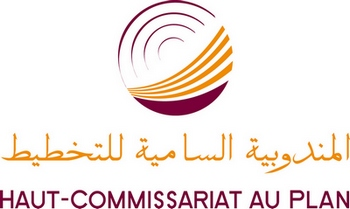 المملكة المغربيةالمملكة المغربيةDirection Régionale DE LA REGION Rabat-Salé-KENITRAالمديرية  الجهوية
لجهة الرباط -سلا-القنيطرةأبريلمايDivisionsAvrilMaiVarالأقســـام20212021en (%)Produits alimentaires104,2104,70,5المواد الغذائيةProduits alimentaires et boissons non alcoolisées103,4103,90,5المواد الغذائية و المشروبات غير الكحوليةboissons alcoolisées et tabac124,7124,70,0المشروبات الكحولية و التبغProduits non alimentaires103,7103,70,0المواد الغير غذائيةArticles d’habillement et chaussures 107,2107,50,3الملابس و الأحذيةLogements, eau, électricité et autres combustibles 101,2101,30,1السكن و الماء و الكهرباء و الغاز و محروقات أخرى Meubles, articles et ménages et entretien courant du foyer 100,6100,90,3الأثاث و الأدوات المنزلية و الصيانة العادية للمنزل Santé102,8102,80,0الصحة Transport105,7105,4-0,3النقلCommunication106,4106,40,0المواصلات Loisirs et Culture 100,8100,6-0,2الترفيه و الثقافة Enseignement108,4108,40,0التعليم Restaurants et hôtels 101,5101,4-0,1مطاعم و فنادق Biens et Services divers103,0103,00,0مواد و خدمات أخرى INDICE  GENERAL103,9104,10,2الرقم الاستدلالي العام